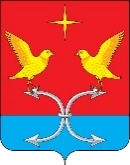       НОВОМИХАЙЛОВСКИЙ СЕЛЬСКИЙ СОВЕТ НАРОДНЫХ ДЕПУТАТОВКОРСАКОВСКОГО РАЙОНА ОРЛОВСКОЙ ОБЛАСТИРЕШЕНИЕ 25 октября 2022 года                                                                           № 43 /1       с.Новомихайловка                                         Об утверждении положения о порядке и условиях предоставления межбюджетных трансфертов из бюджета Новомихайловского сельскогопоселения бюджету Корсаковского района и передачи части полномочий по решению вопросов местного значения на уровень Корсаковского района.          Принято Новомихайловским сельским Советом народных депутатовВ соответствии со ст.9 Бюджетного  кодекса Российской Федерации и на основании п.4 ст.15 Федерального закона №131-ФЗ «Об общих принципах организации местного самоуправления в Российской Федерации»Передать в 2023 году осуществление части полномочия по решению вопросов местного значения  Новомихайловского сельского поселения муниципальному Корсаковскому району согласно приложению 1 к настоящему решению.      2. Финансовое обеспечение исполнения органами местного самоуправления муниципального района полномочий осуществляется за счет межбюджетных трансфертов из бюджета поселения, предоставляемых бюджету муниципального района в размерах и в порядке, определяемом согласно приложению 2 к настоящему решению.      3. Передача полномочий осуществляется за счет межбюджетных трансфертов предоставляемых из бюджета Новомихайловского сельского поселения в бюджет муниципального района. Методика расчета распределения межбюджетных трансфертов осуществляется согласно приложению 2 к настоящему решению.      4. Утвердить положение о порядке предоставления межбюджетных трансфертов из бюджета Новомихайловского сельского поселения бюджету Корсаковского района согласно приложению 3 к настоящему решению.      5. Администрации Новомихайловского сельского поселения учесть расходы по передаче полномочий по вопросам местного значения при составлении проекта бюджета Новомихайловского сельского поселения на очередной финансовый год.       6. Обнародовать настоящее решение на официальном сайте администрации Корсаковского района и информационном стенде администрации Новомихайловского сельского поселения.     7. Контроль за исполнением настоящего решения оставляю за собой.Глава сельского поселения                                                           И.А. Васильчикова                                                                                                                Приложение 1                                                                                         к решению Новомихайловского                                                                                         сельского Совета народных депутатов                                                                                         Корсаковского района Орловской области                                                                                                от  25.10.2022 г. № 43Перечень  полномочий, передаваемых  Новомихайловским сельским  поселением Корсаковскому муниципальному району.                                                                                                             Приложение 2                                                                                    к решению Новомихайловского                                                                                    сельского Совета народных депутатов                                                                                    Корсаковского района Орловской области                                                                                                от  25.10.2022 г. № 43Методикарасчета межбюджетных трансфертов на исполнение переданных полномочий от Администрации Новомихайловского сельского поселения  Корсаковского района  Администрации Корсаковского района Осуществление внутреннего муниципального финансового контроляРасчет межбюджетных трансфертов бюджету муниципального районапроизводится в следующем порядке:V= (F х Nх ∑i/∑общ*К)+R, где: V – объем межбюджетных трансфертов, причитающийся бюджету муниципального района;F – годовое денежное содержание с начислениями на выплаты по оплате труда в соответствии с утвержденным штатным расписанием (положением об оплате труда)  специалиста администрации Корсаковского района, осуществляющего переданные полномочия;N – количество специалистов органа местного самоуправления муниципального района, осуществляющих переданные полномочия.N принимает следующее значение:1) если на территории муниципального района находится до 9 сельских (городских) поселений - № =1;2) если, на территории муниципального района находится свыше 9 сельских (городских) поселений - № =2.R – расходы на материально-техническое обеспечение на одного  специалиста (10  % от денежного содержания специалиста). ∑i= сумма расходов бюджета сельского (городского) поселения за отчетный финансовый год.∑общ= сумма расходов по всем сельским (городским) поселениям муниципального района за отчетный финансовый год.К=0,25 (понижающий коэффициент, за работу с поселениями в объеме 2 часа в день).Объём межбюджетных трансфертов составил:5021,6 = (218267 х 1 х 1513618 : 18092485 х 0.25) + 456,52. Контроль за исполнением местного бюджета       Объем иных межбюджетных трансфертов на осуществление полномочий по контролю за исполнением местного бюджета и др. функции Контрольного органа рассчитывается по формуле:МБТкск = (Сспец /12/29.3* Дрв )*Iот*Киз*КОР; гдеСспец  - Стандартные расходы на оплату труда равные 1/3 годового фонда оплаты труда с начислениями работника муниципального района, осуществляющего предусмотренные полномочия и (Дрв) доли его рабочего времени, затраченного на осуществление указанных полномочий;Iот   -     Индекс роста оплаты труда устанавливается равным 1,0.Киз -   Коэффициент иных затрат устанавливается равным 1,25.КОР - Коэффициент объема работ равен среднему арифметическому из коэффициентов численности населения и объема расходов:- коэффициент численности населения равен отношению численности населения поселения в последнем отчетном году к средней численности населения поселений района в последнем отчетном году;- коэффициент объема расходов равен отношению объема расходов бюджета поселения в последнем отчетном году к среднему объему расходов бюджетов поселений района в последнем отчетном году.Осуществление полномочий по контролю за исполнением бюджета 1. Объем иных межбюджетных трансфертов на осуществление полномочий по контролю за исполнением местного бюджета и др. функции Контрольного органа рассчитывается по формуле:МБТкск = (Сспец /12/29.3* Дрв )*Iот*Киз*КОР; гдеСспец  - 472066руб *33%= 155781,78 руб/ 12/ 29,3*9дрв= 3987,6 руб.;Iот - Индекс роста оплаты труда устанавливается равным 1,0.Киз - Коэффициент иных затрат устанавливается равным 1,25.КОР - Коэффициент объема работ равен 0.585;МБТкск = 3987,6*1*1,25* 0.585 = 2915,9  руб.                                                                                                       Приложение 3                                                                                    к решению Новомихайловского                                                                                    сельского Совета народных депутатов                                                                                    Корсаковского района Орловской области                                                                                                от  25.10.2022 г. № 43Положениео порядке и условиях предоставления межбюджетных трансфертов из бюджета Новомихайловского сельского поселения бюджетуКорсаковского  района.Формы межбюджетных трансфертов, предоставляемых из бюджета поселения1.1. Межбюджетные трансферты из бюджета Новомихайловского сельского поселения (далее – поселение) бюджету Корсаковского района (далее – район) предоставляются в форме иных межбюджетных трансфертов.1.2. Настоящий Порядок регулирует взаимоотношения между органами местного самоуправления Корсаковского муниципального района и органами местного самоуправления Новомихайловского сельского поселения (далее – поселение) при формировании и исполнении бюджета муниципального района и бюджета поселения в сфере межбюджетных отношений.2. Цели предоставления иных межбюджетных трансфертов2.1. Иные межбюджетные трансферты предоставляются на финансовое обеспечение переданных органами местного самоуправления поселения органам местного самоуправления района части своих полномочий, установленных статьей 14 Федерального закона от 06.10.2003г №131-ФЗ.2.2. Иные межбюджетные трансферты предоставляются на финансовое обеспечение переданных органами местного самоуправления поселения органам местного самоуправления района части иных полномочий, возникших в результате принятия решений органами местного самоуправления поселений в соответствии со статьями 14.1, 20 Федерального закона от 06.10.2003г №131-ФЗ.3. Условия и порядок предоставления межбюджетных трансфертов3.1. Иные межбюджетные трансферты предоставляются в соответствии с заключенными соглашениями о передаче части  полномочий и другими нормативными правовыми актами, принимаемыми органами местного самоуправления поселения и района.3.2. Соглашения о передаче части полномочий должны заключаться на определенный срок, содержать положения, устанавливающие основания и порядок прекращения их действия, в том числе досрочного, порядок определения ежегодного объема указанных в настоящей части межбюджетных трансфертов, необходимых для осуществления передаваемых полномочий, а также предусматривать финансовые санкции за неисполнение соглашений.3.3.  Перечисление межбюджетных трансфертов бюджету района осуществляется в порядке, установленном для исполнения бюджета поселения на основании сводной бюджетной росписи бюджета поселения в пределах лимитов бюджетных обязательств. 3.4.  Изменение объемов межбюджетных трансфертов на исполнение  полномочий, осуществляется путем внесения изменений в бюджет поселения по результатам согласования корректируемых объемов бюджетных ассигнований с финансовым отделом администрации Корсаковского района.3.5.  Ежегодный объем межбюджетных трансфертов перечисляется двумя частями в сроки до 1 апреля (не менее 1/2 годового объема межбюджетных трансфертов) и до 1 октября (оставшаяся часть межбюджетных трансфертов). Дополнительный объем межбюджетных трансфертов перечисляется в сроки, установленные дополнительным соглашением.3.6. Межбюджетные трансферты расходуются в соответствии с бюджетным законодательством Российской Федерации, носят целевой характер, могут быть использованы только на оплату труда с начислениями и прочие расходы.4. Контроль за расходованием межбюджетных трансфертов.4.1. Получатель межбюджетных трансфертов ежеквартально, в течение 10-ти рабочих дней месяца, следующего за отчетным кварталом, представляет в администрацию Новомихайловского сельского поселения отчет о расходовании межбюджетных трансфертов, согласно приложению 1 к настоящему порядку.4.2. Неисполнение или ненадлежащее исполнение обязательств по соглашению рассматривается как нецелевое использование средств бюджета поселения с применением мер ответственности, предусмотренных законодательством Российской Федерации и заключенным соглашением.4.3. Межбюджетные трансферты, не использованные в текущем финансовом году, подлежат возврату в бюджет поселения в сроки, установленные для завершения финансового года.4.4. Контроль за целевым использованием межбюджетных трансфертов и соблюдением настоящего Порядка возлагается на администрацию Новомихайловского сельского поселения  и получателя межбюджетных трансфертов.                                                                                                      Приложение 4                                                                                    к решению Новомихайловского                                                                                    сельского Совета народных депутатов                                                                                    Корсаковского района Орловской области                                                                                                от  25.10.2022 г. № 43ОТЧЕТо расходовании средств иных межбюджетных трансфертовКорсаковского района за ___________ 20___ годИсполнитель______________/______________/Подпись 		ФИОТелефонНаименование передаваемого полномочияСтатьи и пункты Федерального закона 131-ФЗ «Об общих принципах организации местного самоуправления в Российской Федерации»по осуществлению внутреннего муниципального контроляСт.38Контроль за исполнением бюджета сельского поселенияСт.38Цель, наименование расходного полномочияКод расходаПоступило средствУтверждено бюджетных ассигнований, всегоЛимиты бюджетных  
обязательств на отчетный периодКассовое исполнениеНеиспользованные назначения1234567Итого